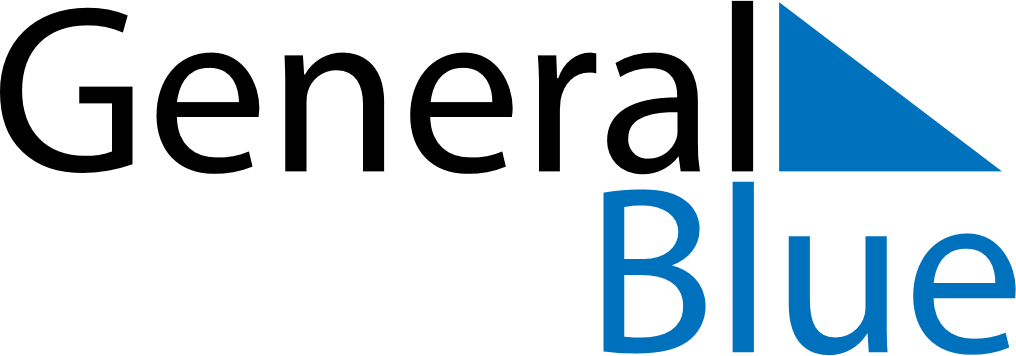 Weekly CalendarNovember 6, 2022 - November 12, 2022Weekly CalendarNovember 6, 2022 - November 12, 2022Weekly CalendarNovember 6, 2022 - November 12, 2022Weekly CalendarNovember 6, 2022 - November 12, 2022Weekly CalendarNovember 6, 2022 - November 12, 2022Weekly CalendarNovember 6, 2022 - November 12, 2022SundayNov 06MondayNov 07MondayNov 07TuesdayNov 08WednesdayNov 09ThursdayNov 10FridayNov 11SaturdayNov 126 AM7 AM8 AM9 AM10 AM11 AM12 PM1 PM2 PM3 PM4 PM5 PM6 PM